AGENDA FOR THE LOUISIANA USED MOTOR VEHICLE COMMISSION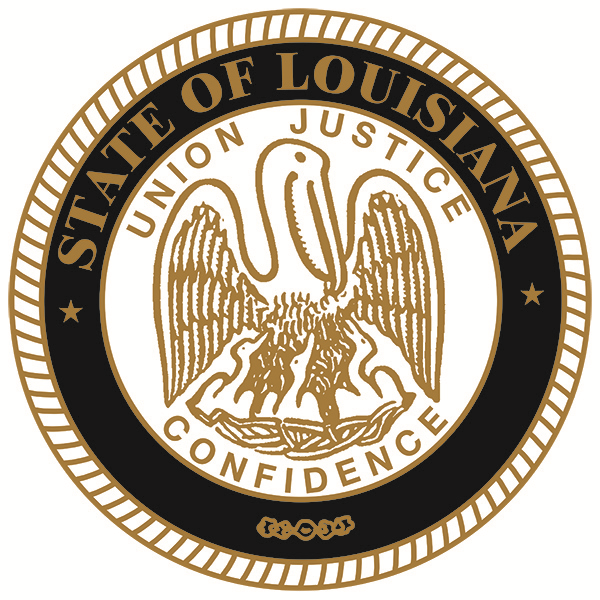 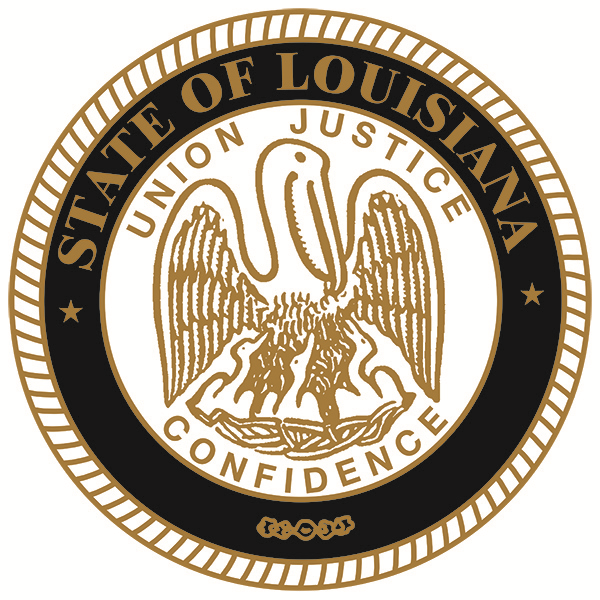 REGULAR MEETING DATE:		November 20, 2017TIME:		9:30 a.m.PLACE:	Louisiana Used Motor Vehicle Commission 		3132 Valley Creek Drive 		Baton Rouge, LA 70808CALL TO ORDERPLEDGE OF ALLEGIANCE ROLL CALL PUBLIC COMMENTS ADOPTION AND APPROVAL OF MINUTES – October ITEMS FOR DISCUSSION AND ACTIONFinancial MattersReview of Financial Report – October 2017Proposed Fiscal Budget 2018-2019Resolution Adopting 2018-2019 Fiscal Year Operating BudgetRequested topics of discussion1.   Discussion concerning the regulating of non-licensed dealers that act as     Dealers2.   Proposed changes to Rules and RegulationsRatification of Imposed Penalties  Case #2017-427 Auto King of B.R., LLC – UD.244817Church Street, Hammond, LA 704012.     Case #2017-554 Scoop’s Auto Sales, LLC –UD.245072                                 1555 Plank Road, Baton Rouge, LA 70802EXECUTIVE DIRECTOR’s REPORT2018 REGULAR LEGISLATIVE SESSIONLegislative meeting to follow Commission meetingITEMS FOR NEXT AGENDA – December 18, 2017 X.	HEARINGSKim McTurner, Individually / Buyfromme, LLC - 1905 Roselawn Avenue, Suite A, Monroe, LA 71201ADJOURNMENT*Agenda shall be provided to all Commissioners and all employees and contractors of the Commission.Posted by____________________________________ Date: __________________ Time: __________